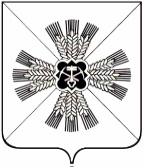 КЕМЕРОВСКАЯ ОБЛАСТЬАДМИНИСТРАЦИЯ ПРОМЫШЛЕННОВСКОГО МУНИЦИПАЛЬНОГО ОКРУГАПОСТАНОВЛЕНИЕот «05» июня 2020 г. №  944-Ппгт. ПромышленнаяО продлении срока отдельных мероприятий по противодействию распространению новой коронавирусной инфекции (COVID-19), снятии отдельных ограничений, внесении изменений в некоторые постановления администрации Промышленновского муниципального округа	На основании распоряжения Губернатора Кемеровской области – Кузбасса от  04.06.2020  № 80-рг  «О продлении срока отдельных мероприятий  по противодействию распространению новой коронавирусной инфекции (COVID-19), снятии отдельных ограничений, внесении изменений в некоторые распоряжения  Губернатора Кемеровской области – Кузбасса»: 1. Продлить по 14.06.2020 срок мероприятий (в том числе ограничительных), предусмотренных постановлением администрации Промышленновского муниципального округа от 14.03.2020 № 502-П           «О введении режима «Повышенная готовность» на территории Промышленновского муниципального округа  и мерах по противодействию распространения новой коронавирусной инфекции (COVID-19)» (в редакции постановлений  от 27.03.2020 № 591-П, от 31.03.2020 № 596-П/а, от 03.04.2020 № 630-П, от 08.04.2020 № 659-П/а, от 09.04.2020 № 669-П, от 13.04.2020 № 677-П, от 14.04.2020 № 702-П, от 16.04.2020 № 713-П).2. Возобновить:2.1. Оказание услуг для индивидуальных занятий населением физической культурой и спортом, включая услуги фитнес-центров (фитнес-залов), кроме бань, саун, бассейнов, при условии загрузки объектов спорта в объеме не более 25 процентов от единовременной пропускной способности и после проверки готовности с учетом соблюдения рекомендаций, установленных Федеральной службой по надзору в сфере защиты прав потребителей и благополучия человека, в том числе:         обеспечение на входе в организацию (а в случае наличия отдельных входов для работников и для посетителей – на каждом таком входе) возможности обработки рук кожными антисептиками, предназначенными для этих целей (в том числе с помощью установленных дозаторов);          ограничение входа в спортивные сооружения лиц, не связанных с их деятельностью;          обслуживание по предварительной записи, с соблюдением дистанции 1,5 метра между посетителями, спортивным оборудованием путем нанесения сигнальной разметки в студиях групповых занятий, исходя из площади залов для занятия спортом (4 квадратных метра на 1 посетителя);           проветривание помещений каждые 2 часа или после окончания сеанса занятий;            обеззараживание воздуха замкнутых помещений бактерицидными ультрафиолетовыми рециркуляторами закрытого типа, разрешенными для применения в присутствии людей;           проведение влажной уборки всех помещений, в том числе мест общего пользования, спортивного инвентаря, скамеек, лежаков,  с применением дезинфицирующих средств вирулицидного действия ежедневно 2 раза в день, туалетных комнат, контактных поверхностей тренажеров и дверных ручек – ежедневно каждые 2 часа.         использование работниками и посетителями физкультурно-спортивных организаций (в т.ч. фитнес-центров, фитнес-залов) перчаток и средств индивидуальной защиты органов дыхания  -  масок (одноразовых или многоразовых) со сменой каждые 2-3 часа или фильтрующего респиратора.2.2. Показ кинофильмов находящимися на территории Промышленновского муниципального округа кинозалами в режиме летних кинотеатров под открытым небом при соблюдении следующих условий:ограничение количества зрителей не более 50 человек одновременно; с разметкой территории для обеспечения соблюдения посетителями социального дистанцирования не менее 1,5 метра;ограничение количества сеансов не более 3 в день.2.3. Деятельность библиотек, находящихся в ведении администрации Промышленновского муниципального округа, с соблюдением противоэпидемических требований, установленных Федеральной службой по надзору в сфере защиты прав потребителей и благополучия человека, при соблюдении следующих условий:исключение проведения массовых мероприятий;соблюдение масочного режима (использование средств индивидуальной защиты органов дыхания) работниками и посетителями;ограничение количества пользователей, находящихся в помещениях библиотек одновременно, при соблюдении социального дистанцирования из расчета не менее 20 квадратных метров на 1 человека и общего количества пользователей не более 100 человек в день; ограничение времени пребывания пользователей в зонах абонементного обслуживания не более 20 минут;проведение ежедневной уборки и дезинфекции помещений с применением зарегистрированных в установленном порядке и допущенных к применению в Российской Федерации дезинфицирующих средств в соответствии с инструкциями по применению в режимах, эффективных при вирусных инфекциях;регулярное (каждые 2 часа) проветривание помещений;обеззараживание помещений с постоянным нахождением работников и посетителей путем использования бактерицидных облучателей-рециркуляторов, разрешенных для применения в присутствии людей.2.4. С 10.06.2020:2.4.1. Реализацию услуг по отдыху и оздоровлению детей стационарной организацией отдыха и оздоровления детей – обществом с ограниченной ответственностью «Санаторий Танай» с соблюдением требований санитарного законодательства и методических рекомендаций Федеральной службы по надзору в сфере защиты прав потребителей и благополучия человека от 25.05.2020 № МР 3.1/2.4.0185-20 «Рекомендации по организации работы организаций отдыха детей и их оздоровления в условиях сохранения рисков распространения COVID-19» при наличии санитарно-эпидемиологического заключения, подтверждающего соответствие стационарной организации отдыха и оздоровления детей санитарно-эпидемиологическим правилам и нормативам для осуществления деятельности в сфере организации отдыха и оздоровления детей.2.4.2. Для групп детей, проживающих на территории Промышленновского муниципального округа, проведение мероприятий в природной среде с выполнением установленных санитарно-противоэпидемических мероприятий и противоэпидемических рекомендаций, разработанных Федеральной службой по надзору в сфере защиты прав потребителей и благополучия человека, а также с учетом следующих требований: организация выходов групп детей в количественном составе                                       2 руководителя на 6 - 12 детей в походы продолжительностью не менее                          4 дней с соблюдением требований к участникам и руководителям согласно приказу Министерства просвещения Российской Федерации, Министерства экономического развития Российской Федерации от 19.12.2019 № 702/811 «Об утверждении общих требований к организации и проведению в природной среде следующих мероприятий с участием детей, являющихся членами организованной группы несовершеннолетних туристов: прохождения туристских маршрутов, других маршрутов передвижения, походов, экспедиций, слетов и иных аналогичных мероприятий, а также указанных мероприятий с участием организованных групп детей, проводимых организациями, осуществляющими образовательную деятельность, и организациями отдыха детей и их оздоровления, и к порядку уведомления уполномоченных органов государственной власти о месте, сроках и длительности проведения таких мероприятий»;организация аварийного выхода с маршрута в населенный пункт в течение 2 суток;сопровождающим и (или) руководителям групп иметь результаты иммунно-ферментного анализа на наличие антител к COVID-19, проведенного не позднее чем за 72 часа до выхода в походы;при приеме пищи использовать одноразовую посуду, перед приемом пищи обеспечить обработку рук детей и руководителей дезинфицирующими средствами;осуществлять ежедневную трехкратную термометрию с  использованием бесконтактных термометров;обеспечить контроль за наличием у ребенка документа о состоянии здоровья: сведений о прививках, о перенесенных заболеваниях, в том числе инфекционных, справки об отсутствии контакта с инфекционными больными, в том числе по новой коронавирусной инфекции (COVID-19);в случае выявления детей с признаками респираторных заболеваний и повышенной температурой осуществляется их незамедлительная изоляция, обеспечение защитными масками, выход с маршрута; приготовление пищи осуществляется в средствах индивидуальной защиты (масках, перчатках);организовать обеспечение детей индивидуальными вкладышами в спальные мешки.3. С 08.06.2020 образовательным организациям, предоставляющим дошкольное образование на территории Промышленновского муниципального округа, обеспечить работу в штатном режиме с соблюдением действующих санитарно-эпидемиологических требований, в том числе с соблюдением постановлений Главного государственного санитарного врача по Кемеровской области – Кузбассу, в соответствии с рекомендациями Федеральной службы по надзору в сфере защиты прав потребителей и благополучия человека от 14.02.2020 № 02/2230-2020-32     «О проведении профилактических и дезинфекционных мероприятий в организациях общественного питания и пищеблоках образовательных организаций», от 12.05.2020 № 02/9060-2020-24 «О направлении рекомендаций по организации работы образовательных организаций в условиях распространения COVID-19». 4. Профессиональным образовательным организациям, осуществляющим образовательную деятельность на территории Промышленновского муниципального округа, обеспечить организацию проведения государственной итоговой аттестации с применением электронного обучения и дистанционных образовательных технологий. Государственная итоговая аттестация в форме демонстрационного экзамена может быть проведена в очной форме с соблюдением действующих санитарно-эпидемиологических требований, рекомендаций Федеральной службы по надзору в сфере защиты прав потребителей и благополучия человека  от 12.05.2020 № 02/9060-2020-24 «Организация работы образовательных организаций в условиях распространения                   COVID-19».	5. Организациям дополнительного образования, осуществляющим в качестве основной цели деятельности образовательную деятельность по дополнительным общеобразовательным программам, организовать работу с детьми индивидуально либо малыми группами (не более 10 человек) с соблюдением действующих санитарно-эпидемиологических требований, рекомендаций Федеральной службы по надзору в сфере защиты прав потребителей и благополучия человека от 12.05.2020 № 02/9060-2020-24      «О направлении рекомендаций по организации работы образовательных организаций в условиях распространения COVID-19».	6. Организациям отдыха и оздоровления с дневным пребыванием детей, в том числе оздоровительным лагерям с дневным пребыванием детей, лагерям труда и отдыха для подростков, включенным в реестр организаций отдыха детей и их оздоровления на территории Кемеровской области – Кузбасса, обеспечить подготовку к работе в соответствии с методическими рекомендациями Федеральной службы по надзору в сфере защиты прав потребителей и благополучия человека от 25.05.2020 № МР 3.1/2.4.0185-20 «Рекомендации по организации работы организаций отдыха детей и их оздоровления в условиях сохранения рисков распространения COVID-19».7. Детским лагерям палаточного типа, включенным в реестр организаций отдыха детей и их оздоровления на территории Кемеровской области – Кузбасса, обеспечить подготовку к работе с учетом санитарно-противоэпидемических мероприятий и противоэпидемических рекомендаций, разработанных Федеральной службой по надзору в сфере защиты прав потребителей и благополучия человека, в том числе:организация размещения детей в палатках не более количества, определенного инструкцией по использованию палатки;организаторам и персоналу лагеря смен иметь результаты иммуно-ферментного анализа на наличие антител к COVID-19, проведенного не позднее чем за 72 часа до начала смены;организация смены продолжительностью не менее 5 дней;формирование отрядов не более 15 детей с организацией дистанционного размещения группы палаток, в том числе отрядного места;организовать обеспечение детей индивидуальными вкладышами в спальные мешки;  при организации питания во время смены руководствоваться рекомендуемым набором продуктов для походов согласно приложению     № 6 к СанПиН 2.4.4.3048-13 «Санитарно-эпидемиологические требования к устройству и организации работы детских лагерей палаточного типа», не осуществлять дозавоз продуктов питания в период проведения смены, за исключением лагерей, в которых организовано привозное горячее питание;приготовление пищи осуществляется в средствах индивидуальной защиты (масках, перчатках);для организаций, в которых организовано привозное горячее питание, обеспечить передачу готовых блюд сотрудниками в средствах индивидуальной защиты (масках, перчатках);установление запрета на внешние контакты, а также выезды детей и взрослых во время проведения смены;при приеме пищи использовать одноразовую посуду, перед приемом пищи обеспечить обработку рук детей и взрослых дезинфицирующими средствами;осуществлять ежедневную трехкратную термометрию с использованием бесконтактных термометров;обеспечить контроль за наличием у ребенка документа о состоянии здоровья: сведений о прививках, о перенесенных заболеваниях, в том числе инфекционных, справки об отсутствии контакта с инфекционными больными, в том числе по новой коронавирусной инфекции (COVID-19);в случае выявления детей с признаками респираторных заболеваний и повышенной температурой осуществлять их незамедлительную изоляцию до приезда законных представителей (родителей, опекунов) или приезда бригады скорой помощи.8. Осуществлять перевозку детей в организации отдыха детей и их оздоровления, а также к местам проведения мероприятий в природной среде в соответствии с методическими рекомендациями Федеральной службы по надзору в сфере защиты прав потребителей и благополучия человека от 25.05.2020 № МР 3.1/2.4.0185-20 «Рекомендации по организации работы организаций отдыха детей и их оздоровления в условиях сохранения рисков распространения COVID-19».9. Заместителю главы Промышленновского муниципального округа - начальнику Управления культуры, молодежной политики, спорта и туризма администрации Промышленновского муниципального округа                     А.А. Мясоедовой:9.1. Возобновить деятельность библиотек, находящихся в ведении администрации Промышленновского муниципального округа, в том числе при соблюдении  условий, указанных в подпункте 2.3 настоящего  постановления.9.2. Проверить готовность физкультурно-спортивных организаций (фитнес-центры, фитнес-залы) к оказанию услуг и приему посетителей на предмет соблюдения МР 3.1/2.1.0183-20 «Рекомендации по профилактике новой коронавирусной инфекции (COVID-19) в учреждениях физической культуры и спорта (открытых и закрытых спортивных сооружениях, физкультурно-оздоровительных комплексах, плавательных бассейнах и фитнес-клубах)», иных санитарно-эпидемиологических требований.  10. Религиозным организациям при совершении религиозных обрядов и церемоний различных конфессий соблюдать следующие условия:ограничение на участие в богослужениях, религиозных обрядах и церемониях, проводимых в помещениях религиозных организаций, лиц с высоким риском тяжелого течения новой коронавирусной инфекции (COVID-19) (населения старше 65 лет, лиц, страдающих хроническими заболеваниями, в первую очередь болезнями органов дыхания, сердечно-сосудистой системы, диабетом) с рекомендацией о предпочтительном проведении таких мероприятий на дому; 	обязательное соблюдение масочного режима (использование средств индивидуальной защиты органов дыхания) в религиозных организациях;соблюдение мер социального дистанцирования (не менее 1,5 метра между людьми) в помещениях и на территории религиозных организаций с нанесением соответствующей разметки;соблюдение иных санитарных мер (регулярное проветривание помещений, использование устройств обеззараживания воздуха, антисептическая обработка рук при входе, регулярная дезинфекция киотов и предметов, используемых при совершении богослужений и религиозных обрядов, и другое);проведение разъяснительной работы с населением;исключение доступа посетителей в помещения религиозных организаций, в которых выявлены случаи заболевания новой коронавирусной инфекцией среди священнослужителей.	11. Внести в постановление администрации Промышленновского муниципального округа  от 16.04.2020 № 713-П «О внесении изменений в постановление администрации Промышленновского муниципального округа от 14.03.2020 № 502-П «О введении режима «Повышенная готовность» на территории Промышленновского муниципального округа и мерах по противодействию распространения новой коронавирусной инфекции (COVID-19)» (в редакции постановлений от 27.03.2020 № 591-П, от 31.03.2020 № 596-П/а, от 03.04.2020 № 630-П, от 08.04.2020 № 659-П/а, от 09.04.2020 № 669-П, от 13.04.2020 № 677-П, от 14.04.2020 № 702-П) следующие изменения:	11.1. Абзац второй пункта 2, в подпункте 3.2 слова «к которым относятся, в том числе, религиозные массовые обряды и церемонии различных конфессий», абзац третий подпункта 3.8 исключить.          11.2. Абзац первый пункта 9 дополнить словами «, а также адвокатов, осуществляющих свою профессиональную деятельность, при предъявлении  удостоверения адвоката».12. Внести в пункт 7 постановления администрации Промышленновского муниципального округа  от 12.05.2020 № 819-П          «О внесении изменений в постановление администрации Промышленновского муниципального округа от 16.04.2020 № 714-П «О дополнительных мерах по противодействию распространению новой коронавирусной инфекции (COVID-19) на территории Промышленновского муниципального округа» (в редакции постановлений от 20.04.2020 № 736-П, от 27.04.2020 № 748-П, от 06.05.2020 № 779-П), внесение изменений в некоторые постановления администрации Промышленновского муниципального округа» следующие изменения:в абзаце первом слова «, за исключением:» исключить;абзац второй исключить.13. Внести в постановление администрации Промышленновского муниципального округа от 01.06.2020 № 921 –П «О продлении срока отдельных мероприятий по противодействию распространению новой коронавирусной инфекции (COVID-19), снятии отдельных ограничений, внесении изменений в некоторые постановления администрации Промышленновского муниципального округа» следующие изменения:13.1. В подпункте 2.2:в абзаце первом слова «фитнес-центров (фитнес-залов) и других объектов спорта,» исключить;в абзаце восьмом слова «фитнес-центрам (фитнес-залам) и другим объектам спорта,» исключить.13.2. Абзац двадцать четвертый подпункта 2.3.1 изложить в следующей редакции: «в случае выявления отдыхающих или персонала с повышенной температурой тела, а также с другими признаками острых респираторных вирусных инфекций, их необходимо незамедлительно изолировать и сообщить в медицинскую организацию. При выявлении больного с новой коронавирусной инфекцией (COVID-19) объем и перечень необходимых противоэпидемических мероприятий определяют должностные лица, проводящие эпидемиологическое расследование. В номере проживающего (после его госпитализации) специализированной организацией проводится дезинфекция всех поверхностей, включая кондиционеры, мебель и мягкий инвентарь (шторы, покрывала, подушки, одеяла и др.). Кроме того, проводится дезинфекция предприятия-организатора питания (пищеблок). Обеззараживанию подлежат все поверхности, оборудование и инвентарь производственных помещений, санузлов».13.3. Абзацы второй, третий пункта 4 изложить в следующей редакции:«физкультурно-спортивным организациям (спортивным школам, спортивным школам олимпийского резерва, училищам олимпийского резерва), детско-юношеским спортивным школам возобновить организацию тренировочного процесса в спортивных залах, плавательных бассейнах, на ледовых аренах;организацию тренировочных мероприятий профессиональных спортивных клубов, спортивных федераций и физкультурно-спортивных  организаций независимо от форм собственности.».14. Настоящее постановление подлежит опубликованию на официальном сайте администрации Промышленновского муниципального округа  в сети Интернет. 15. Контроль за исполнением настоящего постановления оставляю за собой. 16. Настоящее постановление вступает в силу со дня официального опубликования.Исп. Н.И. Минюшина Тел. 74779	ГлаваПромышленновского муниципального округаД.П. Ильин